Supplementary MaterialsFigure S1. The selection algorithm of study participants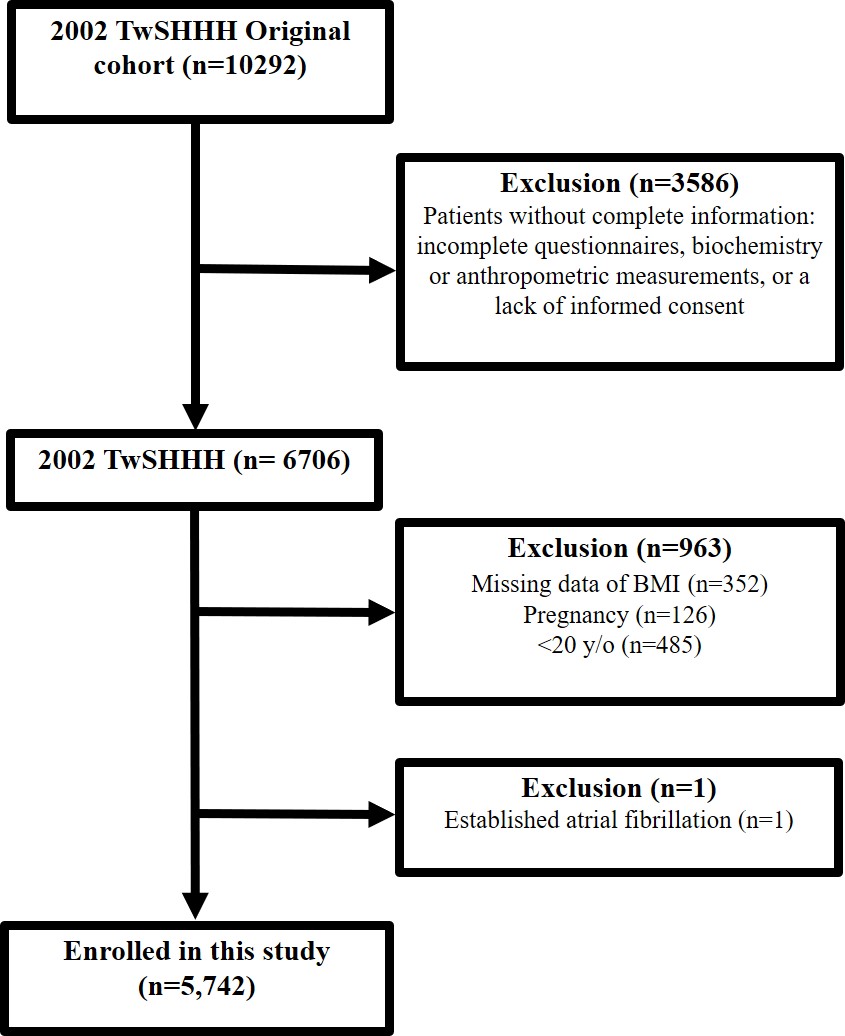 Abbreviations: TwSHHH, Taiwanese Survey on Hypertension, Hyperglycemia, and Hyperlipidemia; BMI, body mass index.Table S1. The ICD-9 and ICD-10 codes of outcome measurementICD-9: International Classification of Diseases-9th revision; ICD-10: International Classification of Diseases-10th revisionDiagnosisICD-9ICD-10Atrial fibrillation427.31I48.0, I48.2, I48.91, I48.1, I48.9, I48Atrial flutter427.32I48.3, I48.4, I48.92